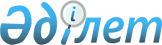 М.А.Құл-Мұхаммедті Қызылорда облысының әкімі қызметіне тағайындау туралыҚазақстан Республикасы Президентінің 2007 жылғы 11 қаңтардағы N 267 Жарлығы



      Мұхтар Абрарұлы Құл-Мұхаммед Қызылорда облысының әкімі болып тағайындалсын, ол Қазақстан Республикасы Президентінің Әкімшілігі Басшысының орынбасары - Қазақстан Республикасы Президентінің Баспасөз хатшысы қызметінен босатылсын.

      

Қазақстан Республикасының




      Президенті


					© 2012. Қазақстан Республикасы Әділет министрлігінің «Қазақстан Республикасының Заңнама және құқықтық ақпарат институты» ШЖҚ РМК
				